Publicado en Madrid el 21/03/2024 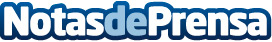 El mercado de la movilidad compartida en España crecerá hasta los 1.750 millones de euros en 2028Dato que recoge el informe presentado recientemente por la consultora estratégica Oliver Wyman, encargado por Bolt. En cuanto al mercado del ride hailing (taxis y VTCs), se espera que alcance los 844 millones de euros en el mercado español Datos de contacto:RicardoOliver Wyman615900668Nota de prensa publicada en: https://www.notasdeprensa.es/el-mercado-de-la-movilidad-compartida-en Categorias: Nacional Finanzas Madrid Movilidad y Transporte Otras Industrias http://www.notasdeprensa.es